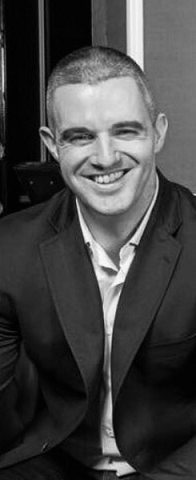 Bryan DornP3M & Investment LeadI am a portfolio, programme and project management professional with deep experience across defence, national security, and national infrastructure investments.I have facilitated dozens of ILMs and other strategy discussions including both interagency, private sector, and multi-national participants.Security clearancesSecurity cleared+64279639129EMAIL:bryan.d.dorn@gmail.comACCREDITATIONSPortfolio Programme and Project Management OfficeGateway assurance reviewerManagement of PortfoliosManaging successful programmesBetter business case Prince2BackgroundNew Zealand Transport AgencyInvestment management and governance advisor across 20BN portfolio.New Zealand Defence ForceProject management and better business case professional.Biosecurity New ZealandStrategy development and border intelligence design.experienceNew Zealand Defence Force Delivered multiple investment logic mapping (ILM) exercises, including facilitating interagency and multi-national workshops.Maritime Security Oversight Committee Delivered interagency ILM workshop including Chief Executive representatives from New Zealand’s maritime security community.Civil Defence & Emergency ManagementDelivered ILM for emergency management and 24/7 intelligence concept.COST$2,450 NZD (excluding GST) per ILM workshop.Cost for business case review, quality assurance and other P3M support is to be discussed.